	Vadovaudamasi Lietuvos Respublikos vietos savivaldos įstatymo 7 straipsnio 10 punktu, Valstybės turto perdavimo valdyti, naudoti ir disponuoti juo patikėjimo teise tvarkos aprašu, patvirtintu Lietuvos Respublikos Vyriausybės 2001 m. sausio 5 d. nutarimu Nr. 16 „Dėl valstybės turto perdavimo valdyti, naudoti ir disponuoti juo patikėjimo teise tvarkos aprašo patvirtinimo“ ir atsižvelgdama į Lietuvos Respublikos Vyriausiosios rinkimų komisijos 2020 m. sausio 24 d. raštą Nr. 2-69 (1.5) „Dėl sutikimo perimti valstybės turtą“, Pagėgių savivaldybės taryba n u s p r e n d ž i a:		1. Sutikti perimti valstybės turtą valdyti, naudoti ir disponuoti juo patikėjimo teise valstybinės (valstybės perduotos savivaldybėms) funkcijos įgyvendinimui − balsavimo patalpų inventorių (sąrašas pridedamas), kurio bendra įsigijimo vertė – 4139,63 Eur (keturi tūkstančiai šimtas trisdešimt devyni eurai, 63 centai).	2. Įpareigoti Pagėgių savivaldybės administracijos direktorių Savivaldybės vardu pasirašyti šiame sprendime nurodyto turto perdavimo ir priėmimo aktą.	3. Sprendimą paskelbti Pagėgių savivaldybės interneto svetainėje www.pagegiai.lt.	Šis sprendimas gali būti skundžiamas Regionų apygardos administracinio teismo Klaipėdos rūmams (Galinio Pylimo g. 9, 91230 Klaipėda) Lietuvos Respublikos administracinių bylų teisenos įstatymo nustatyta tvarka per 1 (vieną) mėnesį nuo sprendimo paskelbimo ar įteikimo suinteresuotiems asmenims dienos.SUDERINTA:L.e. administracijos direktoriaus pareigas                                                               Virginijus Komskis      Dokumentų valdymo ir teisės skyriaus vyriausiasis specialistas                                 Valdas VytuvisCivilinės metrikacijos ir viešosios tvarkos skyriaus vyriausioji specialistė − kalbos ir archyvo tvarkytoja                                        Laimutė Mickevičienė  Parengė Laimutė Šegždienė,Turto ir ūkio skyriaus vedėjo pavaduotoja        PAGĖGIŲ SAVIVALDYBEI PERDUODAMO TURTO SĄRAŠAS___________________________________                    Pagėgių savivaldybės tarybos                    veiklos reglamento                     2 priedasSPRENDIMO PROJEKTO „ SUTIKIMO PERIMTI VALSTYBĖS TURTĄ“AIŠKINAMASIS RAŠTAS2020-01-27	1. Parengto projekto tikslai ir uždaviniai: Sutikti perimti valdyti patikėjimo teise valstybės turtą - balsavimo patalpų inventorių.     	 2. Kaip šiuo metu yra sureguliuoti projekte aptarti klausimai: Lietuvos Respublikos vyriausiosios rinkimo komisija 2020 m. sausio 24 d. raštu Nr. 2-69 (1.5) „Dėl sutikimo perimti valstybės turtą“, kreipėsi į Pagėgių savivaldybę su prašymu sutikti perimti valdyti patikėjimo teise valstybinės (valstybės perduotos savivaldybei) funkcijos įgyvendinimui, valstybės turtą - balsavimo patalpų inventorių.    	 3. Kokių teigiamų rezultatų laukiama: turtas bus naudojamas organizuojant įstatymų numatytus rinkimus ir referendumus.     	4. Galimos neigiamos priimto projekto pasekmės ir kokių priemonių reikėtų imtis, kad tokių pasekmių būtų išvengta:  priėmus sprendimą neigiamų pasekmių nenumatoma.     	5. Kokius galiojančius aktus (tarybos, mero, savivaldybės administracijos direktoriaus) reikėtų pakeisti ir panaikinti, priėmus sprendimą pagal teikiamą projektą.     	6. Jeigu priimtam sprendimui reikės kito tarybos sprendimo, mero potvarkio ar administracijos direktoriaus įsakymo, kas ir kada juos turėtų parengti: Pagėgių savivaldybės administracijos Turto ir ūkio skyrius kai bus priimtas Vyriausybės nutarimas.    	7. Ar reikalinga atlikti sprendimo projekto antikorupcinį vertinimą: nereikalinga.    	8. Sprendimo vykdytojai ir įvykdymo terminai, lėšų, reikalingų sprendimui įgyvendinti, poreikis (jeigu tai numatoma – derinti su Finansų skyriumi): Savivaldybės administracija. Sprendimui įgyvendinti savivaldybės biudžeto lėšų nereikės.     	9. Projekto rengimo metu gauti specialistų vertinimai ir išvados, ekonominiai apskaičiavimai (sąmatos)  ir konkretūs finansavimo šaltiniai: valstybės biudžeto lėšos.          	 10. Projekto rengėjas ar rengėjų grupė. Turto ir ūkio skyriaus vedėjo pavaduotoja Laimutė Šegždienė, tel. 8 441 70410.         	 11. Kiti, rengėjo nuomone,  reikalingi pagrindimai ir paaiškinimai: projektas parengtas vadovaujantis Vadovaudamasi Lietuvos Respublikos vietos savivaldos įstatymo 7 straipsnio 9 punktu, Valstybės turto perdavimo valdyti, naudoti ir disponuoti juo patikėjimo teise tvarkos aprašu, patvirtintu Lietuvos Respublikos Vyriausybės 2001 m. sausio 5 d. nutarimu Nr. 16 "Dėl valstybės turto perdavimo valdyti, naudoti ir disponuoti juo patikėjimo teise tvarkos aprašo patvirtinimo".Turto ir ūkio skyriaus vedėjo pavaduotoja                                                          Laimutė Šegždienė                                                                                                               Projektas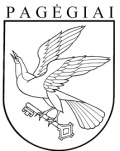 Pagėgių savivaldybės tarybasprendimas SUTIKIMO PERIMTI valstybės turtą2020 m. sausio 27 d. Nr. T1-25PagėgiaiEil. Nr. SavivaldybėBalsavimo kabinosVieneto įsigijimo vertė (eurais)Balsavimo kabinos neįgaliemsVieneto įsigijimo vertė (eurais)IškabosVieneto įsigijimo vertė (eurais)BalsadėžėsVieneto įsigijimo vertė (eurais)Perduodamo turto bendra įsigijimo vertė (eurais)1.Pagėgių11117,2511155,361121,51182,224139,63